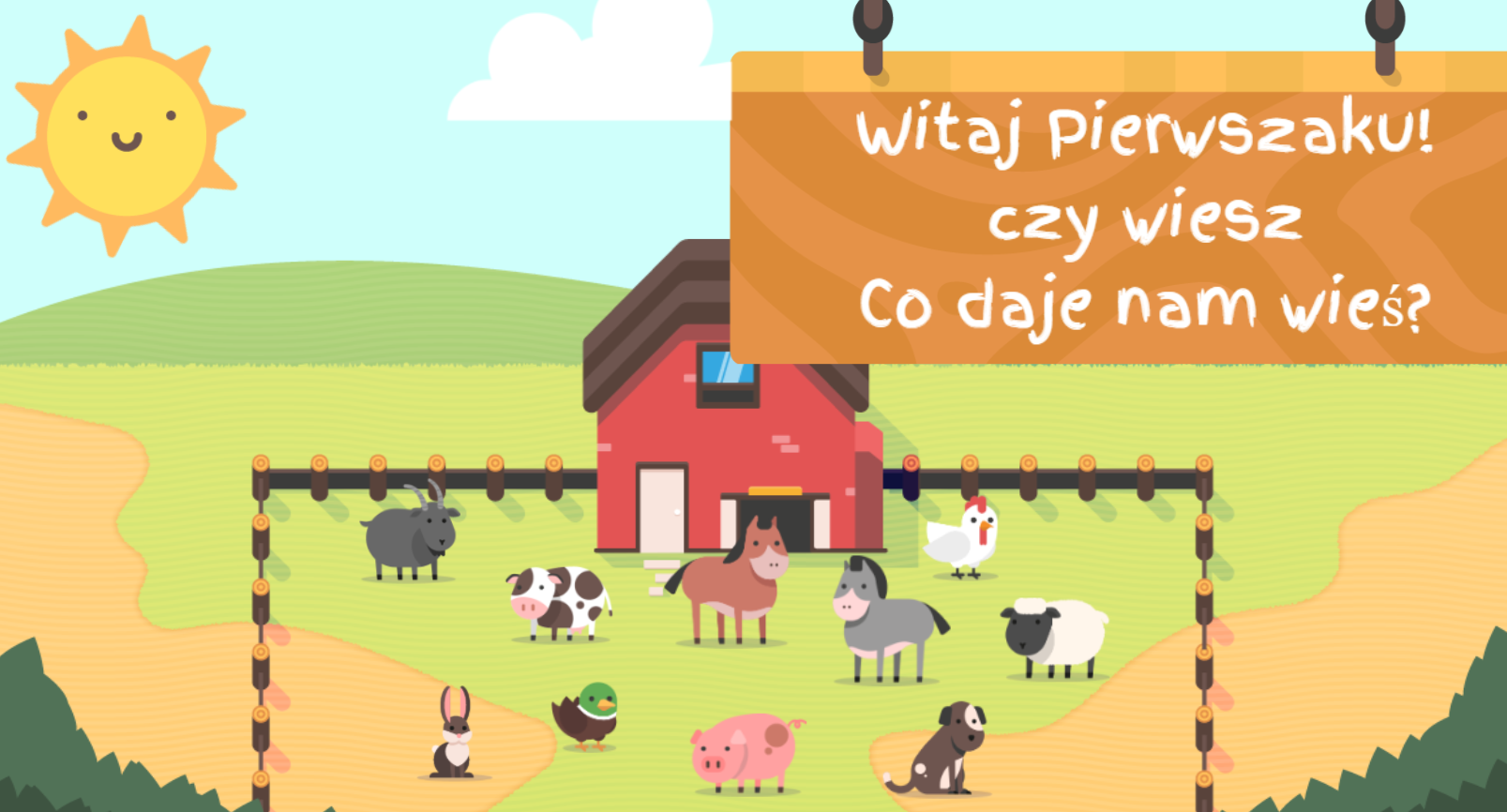 Kochane Pierwszaki!	Ach jak przyjemnie teraz jest – możemy zajadać pyszne truskawki, malinki, borówki, czereśnie i inne owoce. Wszystko jest takie pyszne, a owoce i warzywa są przecież bardzo zdrowe. Mam nadzieję, że każdy z Was ma jakieś swoje owoce, które lubi najbardziej😊 Zajęcia edukacyjne piątek 19  czerwcaEdukacja polonistycznaTemat dnia: Co daje nam wieś-Zdrowo się odżywiamy Posłuchajcie  piosenki https://youtu.be/XrWpCos96bEA teraz proponuję kilka krótkich filmów edukacyjnych – obejrzyj je uważnie !!!Jak powstaje chleb? https://www.youtube.com/watch?v=itiyb5uyy_A A jakie są produkty pochodzenia zwierzęcego?https://www.youtube.com/watch?v=L1kxKOXU39YJak powstaje cukier?https://www.youtube.com/watch?v=JpDJ1tffQuo&feature=youtu.beI jeszcze o roślinach okopowych:https://www.youtube.com/watch?v=25v7UhuUExM&feature=youtu.beOtwórz podręcznik na str.72-73 i przeczytaj informacje i obejrzyj ilustracje. W ćwiczeniu wykonaj zadania  2-3-4-5 na str.72-73 Proszę o zdjęcie ze str.73Witaminy😊https://www.youtube.com/watch?v=5FV7kmVTnTEZobacz na kole gdzie możemy znaleźć witaminy: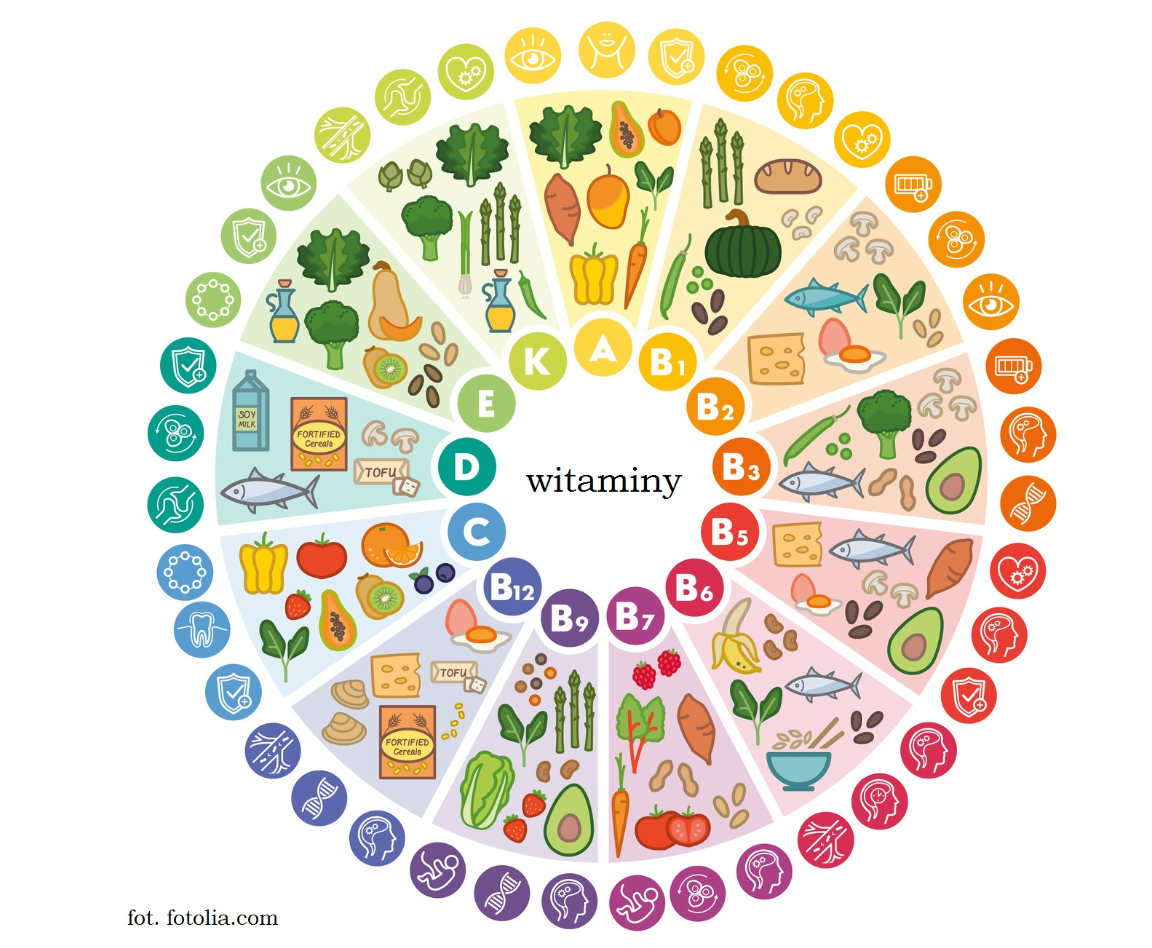 Otwórz podręcznik na stronie 74-75 i uważnie posłuchaj najpierw piosenkihttps://www.youtube.com/watch?v=rHciDeMtfTk&feature=youtu.bea teraz uważnie przeczytaj  wiersz „Witaminowe abecadło” oraz „Tygodniowy plan śniadaniowy Marty i Antka” – przyjrzyj się i zapamiętaj co jest zdrowe, a co szkodzi naszemu organizmowi – podpowiedzą Ci buzie z prawej strony .Teraz pora na wykonanie ćwiczeń  ze stron 74-75 Proszę o zdjęcie ze str.75Edukacja matematycznaOtwórz podręcznik od matematyki i rozwiąż zadania ze stron 87, w zeszycie  napisz zadanie 2 i 3   W zadaniu z treścią ma być działanie i odpowiedź.Pozostałe zadania wykonaj ustnie😊Czas na uzupełnienie strony 79 w ćwiczeniach: Proszę o zdjęciePowtórz sobie wiadomości – zdanie, wyraz, sylaba, głoska, literahttps://www.youtube.com/watch?v=42cwUdQS8xo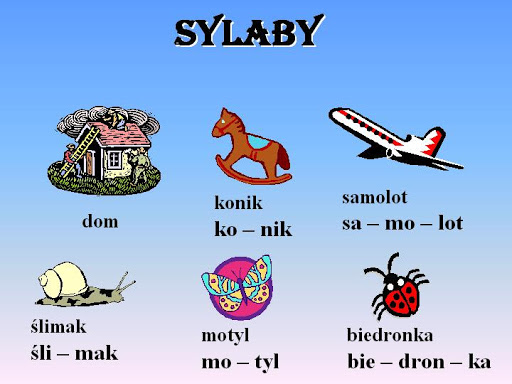 Oto mapka przypominajka 😊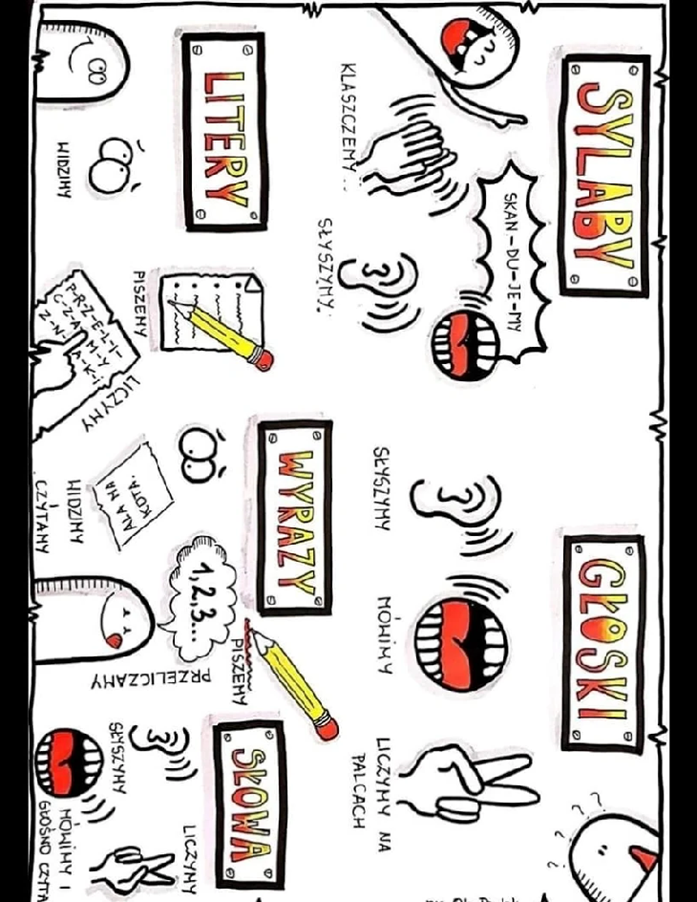 W ćwiczeniu do języka polskiego proszę wykonaj w ramach utrwalenia ćwiczenie 1 ze strony 72Nagroda    Obejrzyj bajkę z Kubusiemhttps://www.youtube.com/watch?v=oQSUMQRqOegi koniecznie pomóż przygotować zdrowe jedzenie!Moja propozycja dla chętnych na przygotowanie twarożku na przykład na kolację: Jeśli chcecie możecie wysłać zdjęcie.https://view.genial.ly/5e81d551ee7ca10d862f3c1b/interactive-image-zdrowy-posilek-czyli-twarozek-ze-szczypiorkiem-i-rzodkiewka?fbclid=IwAR0z7Gx0GHLlWDRGe3lDY5-ajFHDu1fVAc3kqJw-hLruuGUTPliN2_m3dMU                                                            Życzę miłego odpoczynku